                                                                                              Ledo aikštelės užimtumo grafikas 2022 m.  Rugpjūčio 1- 14 d.                                                                                               Ledo aikštelės užimtumo grafikas 2022 m.  Rugpjūčio 1- 14 d.                                                                                               Ledo aikštelės užimtumo grafikas 2022 m.  Rugpjūčio 1- 14 d.                                                                                               Ledo aikštelės užimtumo grafikas 2022 m.  Rugpjūčio 1- 14 d.                                                                                               Ledo aikštelės užimtumo grafikas 2022 m.  Rugpjūčio 1- 14 d.                                                                                               Ledo aikštelės užimtumo grafikas 2022 m.  Rugpjūčio 1- 14 d.                                                                                               Ledo aikštelės užimtumo grafikas 2022 m.  Rugpjūčio 1- 14 d.                  1,8d.2,9d.3,10d.4,11d.5,12d.                6,13d.7,14d.PirmadienisAntradienisTrečiadienisKetvirtadienisPenktadienisŠeštadienisSekmadienis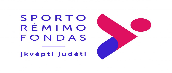 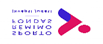 14:30 – 15:30MASINIS ČIUOŽIMASAnt dirbtinio ledo14:30 – 15:30MASINIS ČIUOŽIMASAnt dirbtinio ledo14:30 – 15:30MASINIS ČIUOŽIMASAnt dirbtinio ledo14:30 – 15:30MASINIS ČIUOŽIMASAnt dirbtinio ledo14:30 – 15:30MASINIS ČIUOŽIMASAnt dirbtinio ledo14:30 – 15:30MASINIS ČIUOŽIMASAnt dirbtinio ledo14:30 – 15:30MASINIS ČIUOŽIMASAnt dirbtinio ledo14:30 – 15:30MASINIS ČIUOŽIMASAnt dirbtinio ledo14:30 – 15:30MASINIS ČIUOŽIMASAnt dirbtinio ledo14:30 – 15:30MASINIS ČIUOŽIMASAnt dirbtinio ledo14:30 – 15:30MASINIS ČIUOŽIMASAnt dirbtinio ledo14:30 – 15:30MASINIS ČIUOŽIMASAnt dirbtinio ledo